Evidencia de reportar en la plataforma SRFT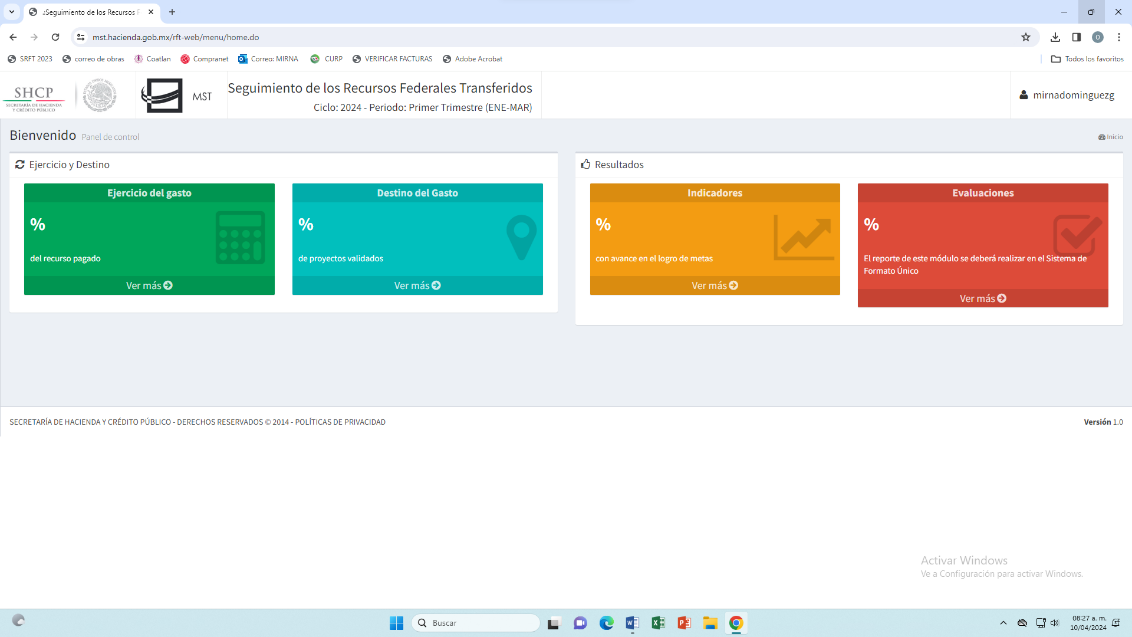 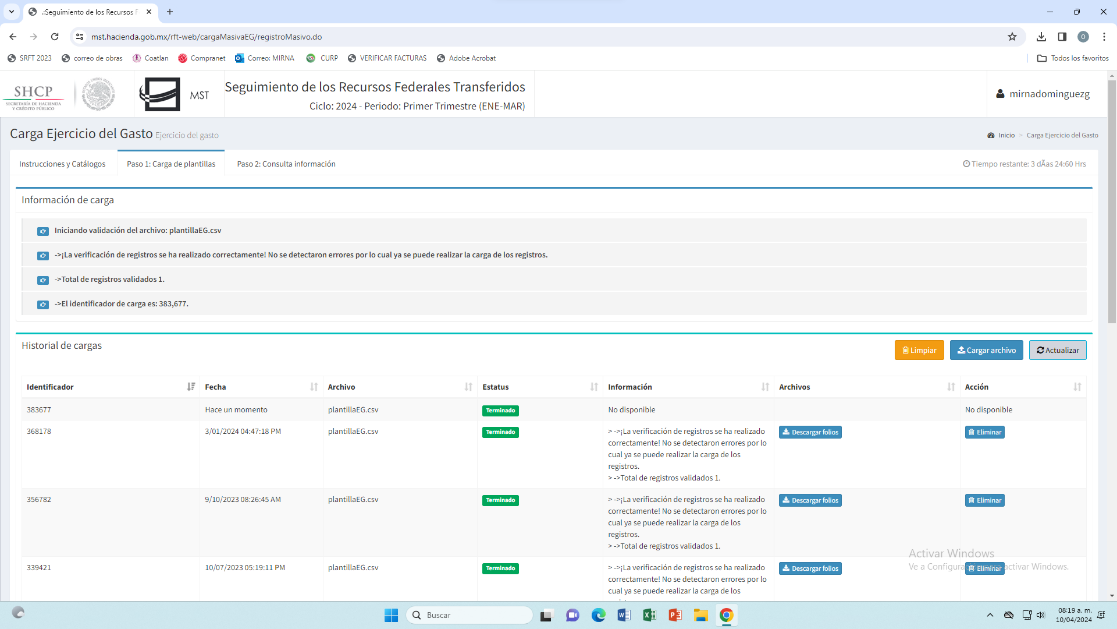 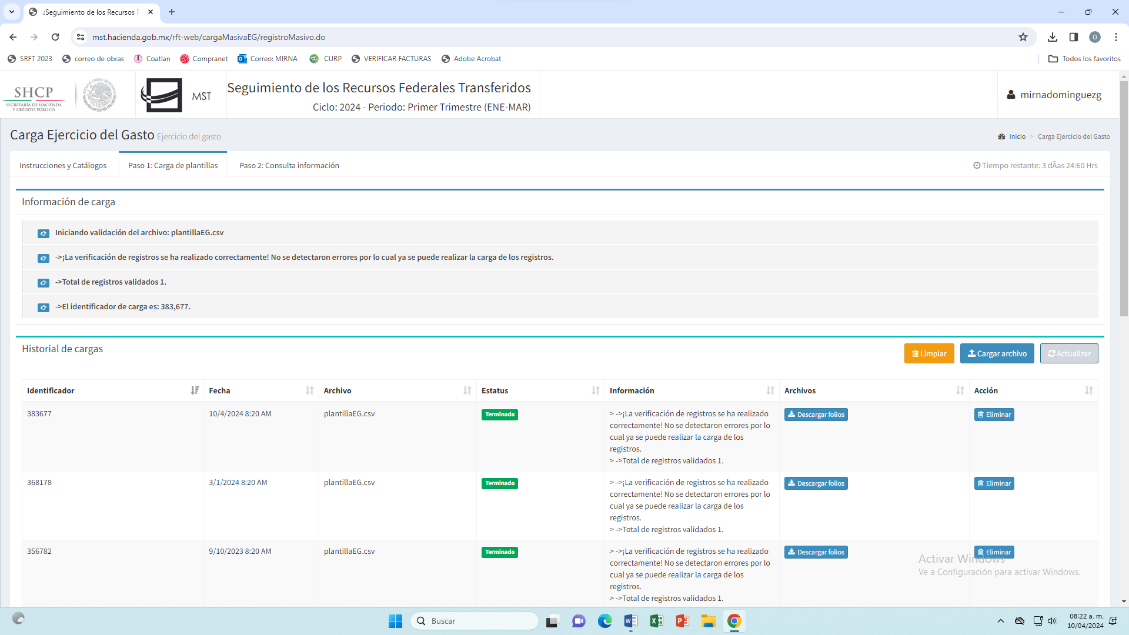 